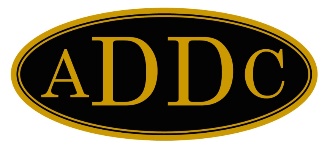 April, 2021Enter our second quarter of the year! Temps are warming, a bit of greenery is peeping through and most of all, and mandates are loosening. What a twelve month time period we have had. I truly hope those reading this letter have been able to find that silver lining along the way.A few comments to me have been along the lines of being sorry that I will not have the opportunity to have a Region Meeting as this year’s director. Well that is not what instigated me to volunteer. Actually that was the encouragement of Linda Rogers. No doubt most know who and what I am talking about. (Laughter) But more so than her encouragement, was my hope to simply follow and continue what others before me have created. I have and will continue to appreciate learning more of how the “behind the scene” works and can only hope to stay as dedicated to a purpose as my mentors! Thank you all for your support and encouraging words.If you haven’t heard by now, the Southeast Region will hold its Regional Meeting on May 22nd, VIRTUALLY!  Please be patient as we put together an agenda that will create a smooth and fun experience. Tentatively, and as in the past, we may start about 8:30 am (business attire optional), work through the business part of our meeting just as in the past, break for lunch and maybe just maybe, return to an open forum, awards celebration and a little surprise I am cooking up.All four regions will be hosting their meeting virtually! Let’s do this! Start writing down your thoughts for open forum. Let’s go from “We’re all in this together” to “We can figure this out together”! An email from Judi Adams has been forwarded regarding four proposed amendments to the ADDC Bylaws and seven proposed amendments to the ADDC Standing Rules. Please be sure and review.And to reiterate…the ADDC board voted and approved certification classes for 2021 to be held virtually and at a cost of $25 for each class, with the exception of Accounting which will be offered LIVE in September at Convention in New Orleans!. Philana Thompson is also offering a short seminar on how Zoom works. 4/9/2021 and 5/7/2021 at 4:00pm Mountain Time.How’s your club doing? Red River, Lafayette and San Antonio clubs have been meeting in person, El Dorado started back in-person in February, Westbank and Morgan City clubs plan to hold an in-person meeting in April, New Orleans just began back in-person with their March meeting and Victoria and Corpus Christi clubs are still meeting virtually. Just keep meeting in one form or fashion, right?!Until next time, celebrate life a little and keep moving forward.Margie Steed2021 Southeast Region DirectorChrist the Lord is risen today, sons of men and angels say. Raise your joys and triumphs high; sing, ye heavens and Earth reply.”